Приложение к приказу Северо-Уральского управления Росприроднадзора                                                                                                       от 20.11.2019 № 53Доклад  «Анализ правоприменительной практики за 9 месяцев 2019 года Управления на территории ЯНАО»Северо-Уральское межрегиональное управление Росприроднадзора:21.11.2019  г. НоябрьскНачальник отдела государственного экологического надзора в г. Ноябрьске Северо-Уральского межрегионального управления Росприроднадзора Петров Александр ДмитриевичВ числе важнейших функций Управления остается осуществление федерального государственного экологического надзора на объектах, отвечающих критериям, утвержденным постановлением Правительства Российской Федерации от 28.08.2015 № 903.Слайд – 2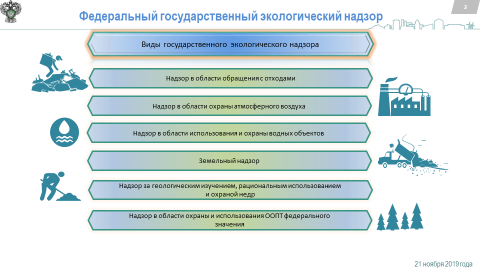 Среди 17 видов надзора 6 являются основными для Управления:Надзор в области использования и охраны водных объектовНадзор в области обращения с отходамиЗемельный надзорНадзор в области охраны атмосферного воздухаНадзор за геологическим изучением, рациональным использованием и охраной недрНадзор в области охраны и использования ООПТ федерального значенияУправлением Росприроднадзора в установленной сфере деятельности проводятся проверочные мероприятия (плановые/ внеплановые, документарные/выездные), мероприятия по контролю без взаимодействия с юридическими лицами, индивидуальными предпринимателями и производство по делам об административных правонарушениях.Слайд 3 Плановые проверки КНД 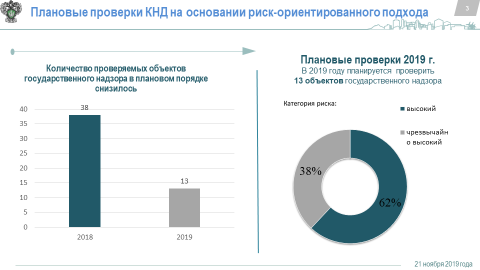 План проверок юридических лиц и индивидуальных предпринимателей на 2019 год сформирован на основании риск-ориентированного подхода. В 2019 году планируется проверить 6 хозяйствующих субъектов по 13 объектам, подлежащим федеральному государственному экологическому надзору, из них 38% объектов относятся к категории чрезвычайно высокого риска, 62% объектов относятся к категории высокого риска.Количество объектов государственного надзора, подлежащих проверкам в плановом порядке, снизилось на 65 % по отношению к 2018 году.Утвержденным планом проверок на 2019 год за 9 месяцев было предусмотрено проведение 6 проверок.Слайд – 4 Контрольно – надзорная деятельность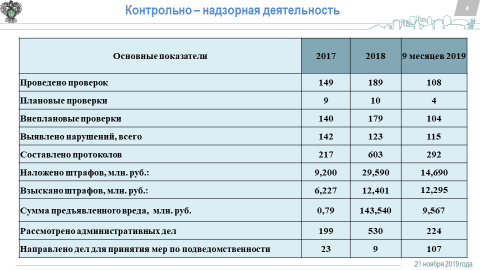 За 9 месяцев 2019 года было проведено 4 проверки в соответствии с утвержденным планом контрольно-надзорной деятельности на 2019 год, 2 плановые проверки проводятся. Все проведенные проверки были комплексными.Проведено 104 внеплановых проверок, в том числе 69 по предлицензионному контролю. Слайд – 5 Основные показатели надзорной деятельности Управления за 9 мес. 2019 г.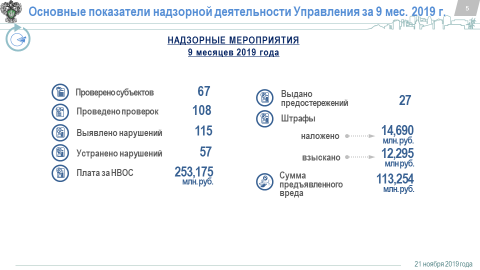 Постановлениями Восьмого арбитражного апелляционного суда удовлетворены требования Управления о возмещении вреда, причиненного почвам в размере 113 687 млн. руб.Надзорные мероприятия проведены в отношении 76 хозяйствующего субъекта.За 9 месяцев 2019 года в ходе надзорных мероприятий выявлено 115  нарушений требований природоохранного законодательства, устранено 57 нарушений. Структура нарушений:Недра -  17Вода - 7Отходы- 38Воздух - 11Земля - 30Иное – 12Слайд – 6 Структура выявляемых нарушенийПо результатам контрольно-надзорных мероприятий:- выдано 30 предписания об устранении выявленных нарушений;- внесено 5 представлений об устранении причин и условий, способствовавших совершению административных правонарушений;- выдано 27 предостережений о недопустимости нарушений обязательных требований закона;- рассмотрено 224 административных дела, с наложением штрафов на общую сумму 14 690 млн. рублей, взысканных – 12 295 млн. рублей.- направлено 107 материалов для принятия мер по подведомственности.В ходе анализа правоприменительной практики за 9 месяцев 2019 года и периодов 2017-2018 годов установлено, что природопользователями чаще всего нарушаются требования природоохранного законодательства в области обращения с отходами (40 %), водопользование (11,6 %) и земельного законодательства (8,6 %). Реже – законодательства в сфере охраны недр (4,2 %) и охраны атмосферного воздуха (3 %). Значительное количество нарушений связано с невыполнением предписаний об устранении выявленных нарушений – 15,4 %.Таблица: Анализ нарушенийСлайд – 7 Информация о деятельности в области ГЭЭ, нормирования и разрешительной деятельности за 9 месяцев 2019 г в сравнении 2017 г., 2018 г. 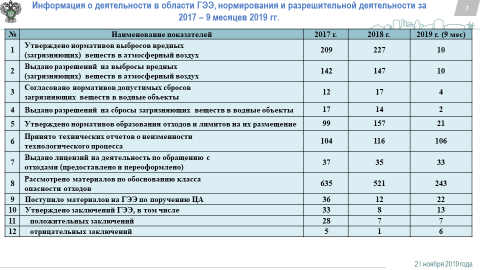 Также одним из значимых направлений деятельности Росприроднадзора является деятельность в области государственной экологической экспертизы, нормирования и разрешительной деятельности.Так, за 9 месяцев 2019 года Управлением:- утверждено 10 нормативов выбросов вредных (загрязняющих) веществ в атмосферный воздух- выдано 10 разрешений на выбросы вредных (загрязняющих) веществ в атмосферный воздух- согласовано 4 нормативов допустимых сбросов загрязняющих веществ в водные объекты- выдано 2 разрешений на сбросы загрязняющих веществ в водные объекты- утверждено 21 нормативов образования отходов и лимитов на их размещение- принято 106 технических отчетов о неизменности технологического процесса- выдано 33 лицензий на деятельность по обращению с отходами (предоставлено и переоформлено)- рассмотрено 243 материалов по обоснованию класса опасности отходов- поступило 22 материалов на проведение государственной экологической экспертизы по поручению ЦА- утверждено 13 заключений ГЭЭ, в том числе 7 положительных заключенияи 6 отрицательных заключения. Слайд – 8 Администрирование платы за НВОС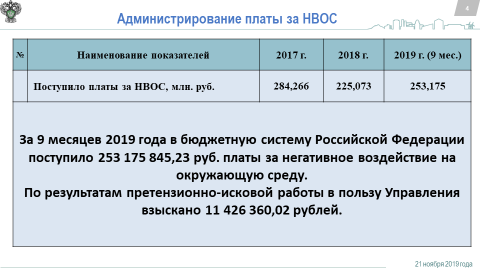 За 9 месяцев 2019 года в бюджетную систему Российской Федерации поступило 253 175 845,23 руб. платы за негативное воздействие на окружающую среду.   Кроме того, решением суда удовлетворены требования Управления о взыскании платы за НВОС в размере 11 426 360,02 рублей. Слайд – 9 Государственный учет объектов негативного воздействия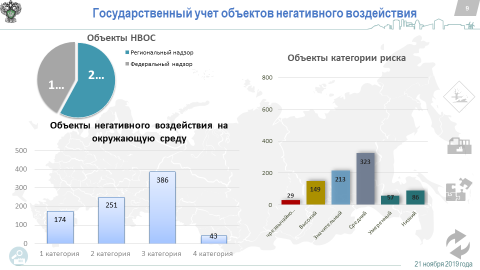 Управление Росприроднадзора уполномочено осуществлять учет объектов негативного воздействия на окружающую среду, в том числе по категориям риска.На 1 октября 2019 года на государственный учет было поставлено 2025 объектов НВОС из них:1173 объектов регионального уровня;852 объектов федерального уровня. Из общего количества объектов негативного воздействия на окружающую среду подлежащих федеральному государственному экологическому надзору, поставленных на учет на территории Ямало-Ненецкого автономного округа составляет: объектов 1 категории - 174 ед., 2 категории – 251 ед., 3 категории – 386 ед., 4 категории – 43 ед.Количество поставленных на учет объектов негативного воздействия, подлежащих федеральному государственному экологическому надзору:чрезвычайно высокого риска – 29;высокого риска – 149;значительного риска – 213;среднего риска -323;умеренного риска -  57;низкого риска – 86.Слайд – 10 Работа с обращениями гражданВ соответствии с требованиями Федерального закона 59-ФЗ Управлением проводится работа по рассмотрению обращений граждан.За 9 месяцев 2019 года в Управление поступило 153 обращений граждан и общественных организаций, из них:113 - рассмотрено; 40 - направлены на рассмотрение в органы власти в соответствии с компетенцией; Большинство поступивших обращений касаются загрязнения окружающей среды: разлив нефтепродуктов на почву, размещение несанкционированных свалок и т.д. По всем случаям поступающих в Управление обращений принимаются все необходимые меры, в том числе организуются рейдовые и внеплановые проверки.Благодарю за внимание.Протоколы об АП, ст. КоАП РФ201720182019 (9 мес)% от общего количества за 3 годаВсего217603239(1059) 100 %8.1119710(208) 20 %8.21214525(182) 17,1 %8.4217-(19) 1,7 %8.512512(29) 2,7 %8.64341(39) 3,6 %8.7-1933(52) 5 %8.102--(2) 0,1 %8.13178(16) 1,5 %8.142--(2) 0,1 %8.214242(30) 3 %8.3222-(4) 0,3 %8.41332(8) 0,7 %8.42117-(18) 1,6 %8.45-2-(2) 0,1 %8.46433(10) 1 %7.6424220(104) 10 %7.324137(44) 4,1 %14.1-58(13) 1,2 %17.7271(10) 1 %19.4.1-11(2) 0,1 %19.5824933(164) 15,4 %19.710-1(11) 1,03 %19.20-83(11) 1,03 %20.257369(79) 7,4 %